«Дружба начинается с улыбки»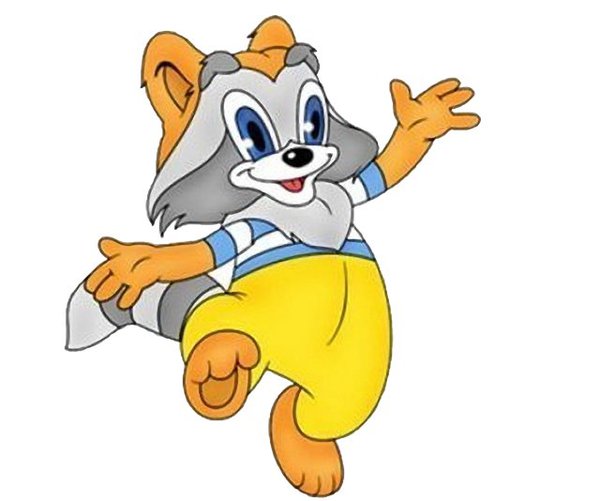 Девиз:«Кто в дружбу верит горячо,Кто рядом чувствует плечо,Тот никогда не упадет,В любой беде не пропадет,А если и споткнется вдруг,То встать ему поможет друг!».                                              День1                                              День1                                              День1                                              День1«Дружба начинается с улыбки»«Дружная зарядка»Ссылка:https://youtu.be/TNVygC-eFqYСсылка:https://youtu.be/TNVygC-eFqY8.45 – 9.00«Дружба начинается с улыбки»«Веселый завтрак»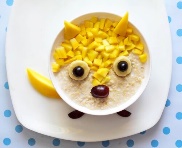 9.00 -9.30«Дружба начинается с улыбки»«Что такое дружба!»https://yadi.sk/public?hash=gKWP9TJ1aCQuYTnE1s9L3DmV2casssiwalm7jB%2Bp%2BN8%3Dhttps://yadi.sk/public?hash=gKWP9TJ1aCQuYTnE1s9L3DmV2casssiwalm7jB%2Bp%2BN8%3D9.45 -13.00«Дружба начинается с улыбки»«В гостях у сказки» «Крошка Енот»https://youtu.be/HLSlW7Ed1uUhttps://youtu.be/HLSlW7Ed1uU9.45 -13.00«Дружба начинается с улыбки»«Дружный обед»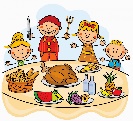 13.00 -13.30«Дружба начинается с улыбки»Викторина «Дружба на страницах детских книг»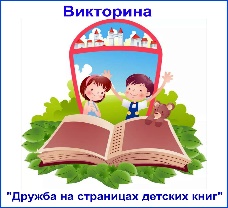 https://vk.com/wall-32927622_1769https://vk.com/wall-32927622_176913.30 -14.30                         День 2                          День 2                          День 2                          День 2 «Я,ты .он,она- вместе целая страна!»Музыкальная минутка « Друзья»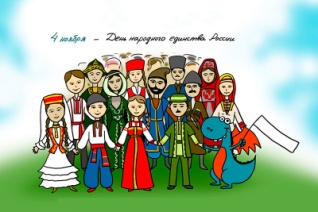 https://www.youtube.com/watch?v=c3fxUviMHi0&feature=emb_logohttps://www.youtube.com/watch?v=c3fxUviMHi0&feature=emb_logo8.45 – 9.00«Я,ты .он,она- вместе целая страна!»Завтрак!  Солнечные блинчики по русски!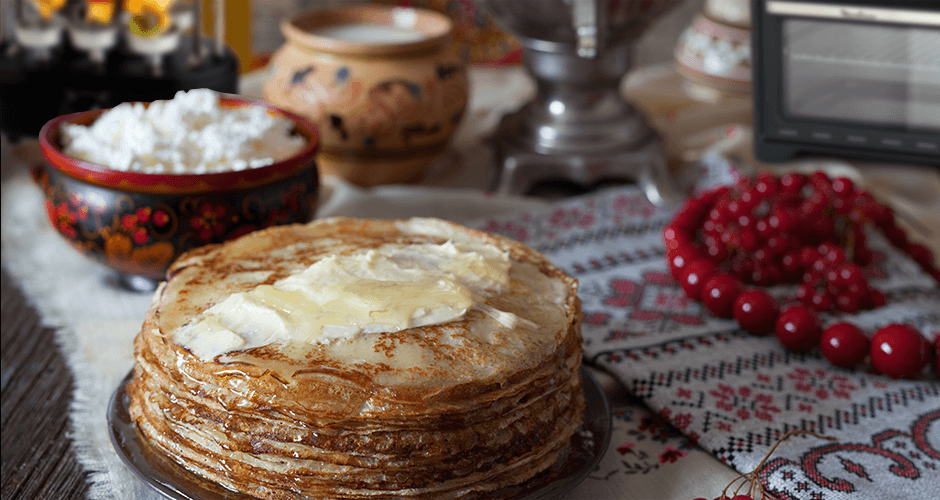 https://www.povarenok.ru/recipes/show/85414/https://www.povarenok.ru/recipes/show/85414/9.00 –9.30«Я,ты .он,она- вместе целая страна!»  Презентация  «Во славу тех героев живем одной судьбой» смотреть по ссылке     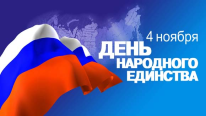 4_noyabrya_den_narodnogo_edinstva.zip4_noyabrya_den_narodnogo_edinstva.zip9.45 -13.00«Я,ты .он,она- вместе целая страна!»Обед             Блюда национальной кухни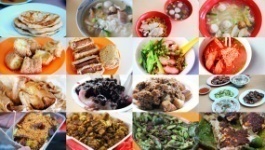 http://rus.vislov.info/dieta1.htmlhttp://rus.vislov.info/dieta1.html13.00 -13.30«Я,ты .он,она- вместе целая страна!» Фильм «Мы живем в России - Народы России (Видеоэнциклопедия нашей страны)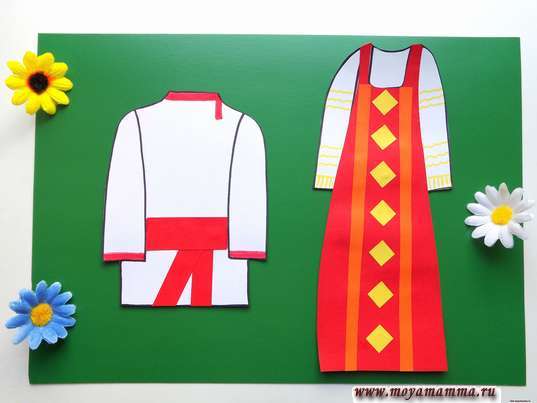 Мастер класс «Аппликация русский народный костюм»http://www.youtube.com/watch?v=DBa_75tNm1shttps://moyamamma.ru/applikatsiya-russkiy-narodnyy-kostyumhttp://www.youtube.com/watch?v=DBa_75tNm1shttps://moyamamma.ru/applikatsiya-russkiy-narodnyy-kostyum13.30 -14.30                                                  День 3                                                  День 3                                                  День 3                                                  День 3«Дружно встанем в хоровод»«Зарядка для друзей»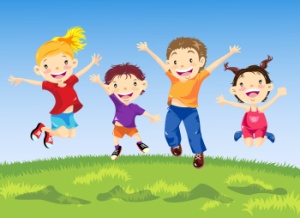 Ссылка:https://www.youtube.com/watch?v=TNVygC-eFqYСсылка:https://www.youtube.com/watch?v=TNVygC-eFqY8.45 – 9.00«Дружно встанем в хоровод»«Вкусный завтрак» 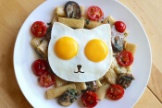 9.00 -9.30«Дружно встанем в хоровод»«Дружбой дорожить умейте».-беседа о дружбе«Дружба детей народов мира». – стихи о дружбе народов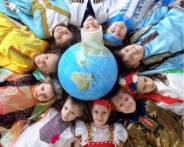 https://www.youtube.com/watch?v=i6iLS_S5snUhttps://youtu.be/GjOAzdbdhH4https://www.youtube.com/watch?v=i6iLS_S5snUhttps://youtu.be/GjOAzdbdhH49.45 -13.00«Дружно встанем в хоровод»Просмотр мультфильма «Катерок» https://www.youtube.com/watch?v=fuIvZPjPtZ0https://www.youtube.com/watch?v=fuIvZPjPtZ09.45 -13.00«Дружно встанем в хоровод»«Обед в дружной компании»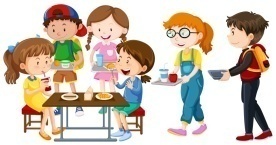 13.00 -13.30«Дружно встанем в хоровод»Мастер-класс «РИСУЕМ РУССКУЮ КУКЛУ МАТРЁШКУ» 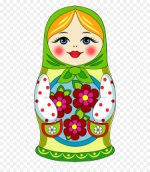 https://youtu.be/t3xlw9YnBPYhttps://youtu.be/t3xlw9YnBPY13.30 -14.30                                             День 4                                             День 4                                             День 4                                             День 4«Шагает детство по планете!»Музыкальная  зарядка «Побежали по дорожке!https://yandex.ru/efir?stream_id=44f0cc0d830ba210ada2eb89b82bf8f4&from_block=player_context_menu_yavideohttps://yandex.ru/efir?stream_id=44f0cc0d830ba210ada2eb89b82bf8f4&from_block=player_context_menu_yavideo8.45 – 9.00«Шагает детство по планете!»Завтрак по армянски «Яичница с помидорами!» 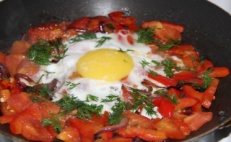 https://www.youtube.com/watch?v=6mSI1VGUsNc&feature=emb_rel_pausehttps://www.youtube.com/watch?v=6mSI1VGUsNc&feature=emb_rel_pause9.00 – 9.30«Шагает детство по планете!» Просмотр мультфильм «В стране ловушек!» 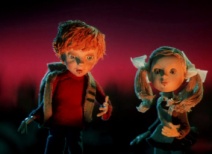 https://www.ivi.ru/watch/v-strane-lovushekhttps://www.ivi.ru/watch/v-strane-lovushek9.45 -13.00«Шагает детство по планете!»« Сделай сам!»   Инструкция  по профилактике ОРВИ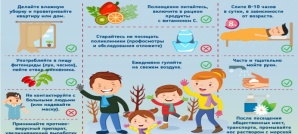 https://www.ivi.ru/watch/v-strane-lovushek9.45 -13.009.45 -13.00«Шагает детство по планете!»Обед  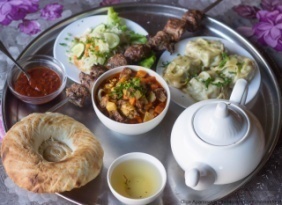 Татарская национальная кухня    Азу на мангалеhttps://yandex.ru/video/preview/?filmId=648750382881473106&text=татарская+национальная+кухня13.00 -13.3013.00 -13.30«Шагает детство по планете!»Подумай! Интерактивный кроссворд «Если хочешь быть здоров!»https://infourok.ru/kursy/search13.30 -14.3013.30 -14.30                                               День 5                                                День 5                                                День 5                                                День 5 «Путешествие по стране смешариков»Минутка Здоровья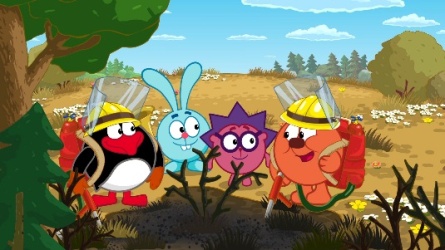 https://yandex.ru/video/preview?text=%D1%84%D0%B8%D0%B7%D0%BC%D0%B8%D0%BD%D1%83%D1%82%D0%BA%D0%B0%20%D1%81%D0%BC%D0%B5%D1%88%D0%B0%D1%80%D0%B8%D0%BA%D0%B8%20%D0%B2%D0%B8%D0%B4%D0%B5%D0%BE&path=wizard&parent-reqid=1603989598125491-803527376211730245000303-production-app-host-man-web-yp-82&wiz_type=vital&filmId=9552028836998349247https://yandex.ru/video/preview?text=%D1%84%D0%B8%D0%B7%D0%BC%D0%B8%D0%BD%D1%83%D1%82%D0%BA%D0%B0%20%D1%81%D0%BC%D0%B5%D1%88%D0%B0%D1%80%D0%B8%D0%BA%D0%B8%20%D0%B2%D0%B8%D0%B4%D0%B5%D0%BE&path=wizard&parent-reqid=1603989598125491-803527376211730245000303-production-app-host-man-web-yp-82&wiz_type=vital&filmId=95520288369983492478.45 – 9.00«Путешествие по стране смешариков»Завтрак героями!9.00 -9.30«Путешествие по стране смешариков»Путешествие начинается!(посмотреть презентацию по ссылке)https://myslide.ru/presentation/puteshestvie-v-stranu-smesharikovhttps://myslide.ru/presentation/puteshestvie-v-stranu-smesharikov9.45 -13.00«Путешествие по стране смешариков»Обед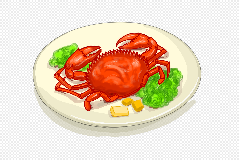 13.00 -13.30«Путешествие по стране смешариков»Играем со смешариками!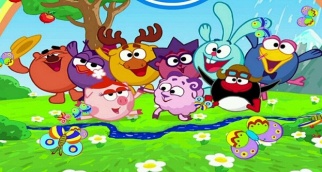 http://vseigru.net/igry-smeshariki.htmlhttp://vseigru.net/igry-smeshariki.html13.30 -14.30